Publicado en Alcalá de Henares el 13/09/2021 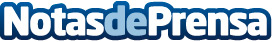 Llega a Quadernillos la mejor hamburguesa de EspañaThe Fitzgerald, ganadora del concurso Burger Champions en 2019, inaugura su tercer local en Madrid el próximo 22 de septiembreDatos de contacto:Esperanza Pérez617624156Nota de prensa publicada en: https://www.notasdeprensa.es/llega-a-quadernillos-la-mejor-hamburguesa-de Categorias: Franquicias Gastronomía Madrid Entretenimiento Restauración http://www.notasdeprensa.es